JOB DESCRIPTION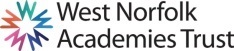 Purpose of the Job To provide an effective education to pupils within the framework provided by the Headteacher, the Governing Body, DfE and the Local Authority, paying full regard to all statutory requirements.Leadership and management Support and implement the vision and ethos of the schoolContribute to, implement and evaluate the success of School Development Plan relevant to your TLR areaEnsure that the work of the team/whole school (as relevant) is inclusive and issues are addressed in curriculum and/or pastoral managementEnsure policies are translated into practice by the team and that you bring to the attention of SLT any which may need revisions or amendmentsTogether with SLT, lead on the school self-evaluation process for your TLR area including lesson observations, monitoring of school standards and bringing about improvementAs appropriate contribute to the writing of self-evaluation and policy documentsManage effectively the transition of pupils to and from your phase and within itPromote cross curricular approaches to teaching and learningBe a proactive and effective member of the senior/middle leadership teamBe an effective role model for your team in terms of teaching, behavior and classroom managementTeachers’ StandardsA teacher must:Set high expectations, which inspire, motivate and challenge pupilsestablish a safe and stimulating environment for pupils, rooted in mutual respectset goals that stretch and challenge pupils of all backgrounds, abilities and dispositionsdemonstrate consistently the positive attitudes, values and behaviours which are expected of pupils.Promote good progress and outcomes by pupilsbe accountable for pupils’ attainment, progress and outcomesplan teaching to build on pupils’ capabilities and prior knowledgeguide pupils to reflect on the progress they have made and their emerging needsdemonstrate knowledge and understanding of how pupils learn and how this impacts on teachingencourage pupils to take a responsible and conscientious attitude to their own work and study.Demonstrate good subject and curriculum knowledgehave a secure knowledge of the relevant subject(s) and curriculum areas, foster and maintain pupils’ interest in the subject, and address misunderstandingsdemonstrate a critical understanding of developments in the subject and curriculum areas, and promote the value of scholarshipdemonstrate an understanding of and take responsibility for promoting high standards of literacy, articulacy and the correct use of standard English, whatever the teacher’s specialist subjectif teaching early reading, demonstrate a clear understanding of systematic synthetic phonicsif teaching early mathematics, demonstrate a clear understanding of appropriate teaching strategies.Plan and teach well-structured lessonsimpart knowledge and develop understanding through effective use of lesson timepromote a love of learning and children’s intellectual curiosityset homework and plan other out-of-class activities to consolidate and extend the knowledge and understanding pupils have acquiredreflect systematically on the effectiveness of lessons and approaches to teachingcontribute to the design and provision of an engaging curriculum within the relevant subject area(s).Adapt teaching to respond to the strengths and needs of all pupilsknow when and how to differentiate appropriately, using approaches which enable pupils to be taught effectivelyhave a secure understanding of how a range of factors can inhibit pupils’ ability to learn, and know how best to overcome thesedemonstrate an awareness of the physical, social and intellectual development of children, and know how to adapt teaching to support pupils’ education at different stages of developmenthave a clear understanding of the needs of all pupils, including those with special educational needs; those of high ability; those with English as an additional language; those with disabilities; and be able to use and evaluate distinctive teaching approaches to engage and support them.Make accurate and productive use of assessmentknow and understand how to assess the relevant subject and curriculum areas, including statutory assessment requirementsmake use of formative and summative assessment to secure pupils’ progressuse relevant data to monitor progress, set targets, and plan subsequent lessonsgive pupils regular feedback, both orally and through accurate marking, and encourage pupils to respond to the feedback.Manage behaviour effectively to ensure a good and safe learning environmenthave clear rules and routines for behaviour in classrooms, and take responsibility for promoting good and courteous behaviour both in classrooms and around the school, in accordance with the school’s behaviour policyhave high expectations of behaviour, and establish a framework for discipline with a range of strategies, using praise, sanctions and rewards consistently and fairlymanage classes effectively, using approaches which are appropriate to pupils’ needs in order to involve and motivate themmaintain good relationships with pupils, exercise appropriate authority, and act decisively when necessary.Fulfil wider professional responsibilitiesmake a positive contribution to the wider life and ethos of the schooldevelop effective professional relationships with colleagues, knowing how and when to draw on advice and specialist supportdeploy support staff effectivelyBecome a Designated Safeguarding Lead (if required)Positive attitude to worktake responsibility for improving teaching through appropriate professional development, responding to advice and feedback from colleaguescommunicate effectively with parents with regard to pupils’ achievements and well-being.Personal and Professional ConductA teacher is expected to demonstrate consistently high standards of personal and professional conduct. The following statements define the behaviour and attitudes, which set the required standard for conduct throughout a teacher’s career.Teachers uphold public trust in the profession and maintain high standards of ethics and behaviour, within and outside school, by:treating pupils with dignity, building relationships rooted in mutual respect, and at all times observing proper boundaries appropriate to a teacher’s professional positionhaving regard for the need to safeguard pupils’ well-being, in accordance with statutory provisionsshowing tolerance of and respect for the rights of othersnot undermining fundamental British values, including democracy, the rule of law, individual liberty and mutual respect, and tolerance of those with different faiths and beliefsensuring that personal beliefs are not expressed in ways which exploit pupils’ vulnerability or might lead them to break the law.Teachers must have proper and professional regard for the ethos, policies and practices of the school in which they teach, and maintain high standards in their own attendance and punctuality.Teachers must have an understanding of, and always act within, the statutory frameworks, which set out their professional duties and responsibilities.Job context and flexibilityThe duties and responsibilities listed in this job description provide a summary of the main aspects of the role.  This is not an exhaustive list and the post holder may be required to carry out other tasks, as deemed appropriate to the grade and nature of the post.This job description is current at the date indicated below but, in consultation with the post holder, it may be changed by the Headteacher to reflect or anticipate changes in the post commensurate with the grade or job title. Due to the routine of the school, the workload may not be evenly spread throughout the year.  Flexibility of hours, and a flexible attitude and willingness to assist others in the team, when required is necessary.The post holder will have a shared responsibility for the safeguarding of all children and young people. The post holder has an implicit duty to promote the welfare of all children and young people.The Trust is committed to safeguarding and promoting the welfare of children and young people and expects all staff and volunteers to share in this commitment. All staff will be subject to an enhanced DBS (Disclosure and Barring Service) check. Shortlisted candidates will be subject to an online search.Where the post holder has a budgetary responsibility, it is a requirement of the role to work within the Academy’s financial regulations.PERSON SPECIFICATIONSchool:West Lynn Primary part of West Norfolk Academies TrustJob Title:Primary Class Teacher and English LeadGrade:MPS 1-6 up to UPS 3 with possible temporary TLR for the right candidateResponsible to:The Executive Head TeacherExecutive Deputy Head Senior Leadership Team (SLT) The Governing bodyWorking With:StaffPupilsParents/CarersQualificationsEssentialDesirableHow assessedQualified Teacher StatusApplication formEducated to Degree LevelApplication formEvidence of CPD linked to curriculum developmentApplication formDesignated Safeguarding Lead or willing to train if requiredExperienceEssentialDesirableHow assessedA record of successful teaching EYFS/Yr 1Application formExperience in a number of year groupsApplication formExperience of developing the curriculumApplication formExperience of effective management of student behaviourApplication formExperience of working in a teamApplication formContribution to school beyond the classroomApplication formSkills, Attributes and KnowledgeEssentialDesirableHow assessedAbility to form strong working relationships with childrenApplication form           InterviewReferenceAbility to gain parental support and co-operationApplication form           InterviewReferenceAbility to work effectively under pressureApplication form           InterviewReferenceAbility to prioritise and meet deadlinesApplication form           InterviewReferenceCommitment to continued personal developmentApplication form           InterviewReferenceDemonstrate a commitment to equal opportunitiesApplication form           InterviewReferenceSetting high expectations to inspire, motivate and challengeApplication form           InterviewReferenceEnsuring good progress and outcomes by pupilsApplication form           InterviewReferenceDemonstrating good subject, curriculumApplication form           InterviewReferencePlanning and teaching well-structured, exciting and stimulating lessonsApplication form           InterviewReferenceAdapting teaching to respond to the strengths and needs of all pupilsApplication form           InterviewReferenceMaking accurate and productive use of assessmentApplication form           InterviewReferenceManaging behaviour effectivelyApplication form           InterviewReferenceShowing awareness of national trends in pedagogy and practiceApplication form           InterviewReferenceCommitment to personal welfare and safeguarding of childrenApplication form           InterviewReferenceEvidence of exceptional practice recognised by external and internal sourcesApplication form           InterviewReferenceEvidence of exceptional progress made by individuals or groupsApplication form           InterviewReferenceIT literate.Application form           InterviewReferencePersonal qualitiesEssentialDesirableHow assessedAmbition for self and othersApplication form           InterviewReferenceGenuine concern for others             Application form           InterviewReferenceSupporting positive mental health within the schoolApplication form           InterviewReferenceDecisive, determined and self-confidentApplication form           InterviewReferenceIntegrity, trustworthy, honest and openApplication form           InterviewReferenceAccessible and approachableApplication form           InterviewReferenceExcellent attendance and punctualityApplication form           InterviewReferenceExcellent interpersonal skillsApplication form           InterviewReference